Parish Community Life MinistriesSome ministries reach beyond our parish into the community and serve to invite and welcome people into the Church, to encourage collaboration within the Champaign Vicariate, or to collaborate ecumenically with other churches with the goal of unity in the Body of Christ.Deaf / Hard-of-Hearing Ministry St. Patrick's is using several strategies to help Deaf and hard of hearing parishioners to fully and actively participate in the Eucharistic liturgy.  A Deaf interpreter is available on the second Sunday of the month in the South pews at the 8 am Mass.  Recordings of the celebration of Mass on YouTube are captioned, and hearing assistance is available from the ushers at all Masses.  Hymnal numbers for readings and hymns are projected to further assist in liturgy participation.  Our pastor, Father Anthony, prints copies of his weekend homilies.  These copies can be found under the Projection Unit, at the bottom of the stairs, in the Gathering Space. For more information, please contact Minette Sternke, cudeafministry@gmail.comBaby Blanket MinistryThe parish welcomes new babies and their parents with the gift of a special receiving blanket. Parishioners create and pray over these blankets before they are given to the family.Bernadette Nelson, bernelson@comcast.netBaptismal Garment MinistryParishioners create white garments that are used during the Rite of Baptism.  These are a gift from our parish to the newly baptized child and their family.Shirley Splittstoesser, splitts@life.illinois.edu, 367-3330Champaign Urbana Young Catholic ProfessionalsAre you interested in connecting with other young adults, aged 20-40, at St. Patrick? The parish has an active group of young adults who come together for potlucks, outings, and times of prayer and/or sharing. The group also offers opportunities for young adults to engage in volunteering and social events.Coffee Shop After 8:00 a.m. Sunday Mass, the main hall of the parish center provides the setting for a socializing event known as the Coffee Shop. Men’s and women’s teams serve coffee, orange juice, and doughnuts until the supplies run out or until 10:00 a.m., whichever comes first. Come along to meet with friends or to make new ones.Susie McArthur, 217-840-7775.Communications CommitteeIf you have journalistic interests or artistic skills, enjoy gathering or disseminating information, can use page layout software, or simply have ideas for In Focus, the Communications Committee would be pleased to hear from you. This committee seeks to deepen understanding and appreciation among parish groups and individuals through the parish newsletter, In Focus, and in the diocesan newspaper, The Catholic Post.Cathy Salika, csalika@illinois.edu, 267-7861Knights of Columbus The Urbana Council 5752 of the Knights of Columbus is a fraternal organization of men that supports St. Patrick Parish and many local community projects. The local Council sponsors a variety of popular parish activities that include the Lenten fish dinners, Fr. Charles Martell Scholarships, pancake breakfasts, golf outings, Ladies’ Knight Out, and the Fall Tootsie Roll drive for the mentally and developmentally disabled.  For more information, please contact Steve Beckett at steve@beckettlawpc.com.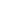 Saint Patrick’s Youth OrchestraThe orchestra is open to any student from grades 7 through 12. The group is student-led and provides a welcoming and positive atmosphere for young musicians in the Champaign-Urbana area. This group is currently inactive, but we may restart this in the future.Welcome Team “Do not neglect hospitality, for through it some have unknowingly entertained angels.”  [Hebrews 13:2]  Do you have a heart for hospitality, making new people feel welcome?  Have you experienced being welcomed into a new community or parish and would like to extend that same welcome to others?  The St. Patrick Welcome Team seeks to extend a warm welcome to newcomers and visitors to our wonderful parish.  About once a month team members stand near the Welcome Desk in the Gathering Space before and after Mass to greet those who may be new or visiting.  They share info about the many ministries at St. Patrick Parish and also contact newly registered parishioners to offer a parish tour or to meet them at Coffee Shop Sunday morning.  Will you will say yes to this ministry of welcoming new people into our parish family?Mary Long, yemmalong@yahoo.comWomen of St. PatrickThe Women of St. Patrick (WSP) is a group for all the women of St. Patrick. Its mission is to foster spirituality, to provide service to our parish and community, and to organize, support, and host social gatherings for the St. Patrick community. It is an organization that enables the women of our parish to get to know and connect with one another. Events are scheduled for day and evening and include luncheons, guest speakers, dinners out at various restaurants, the Cellar-to-Garret Sale, and the Christmas Cookie and Basket Sale.  There are no dues or other requirements to be part of this group.  Simply join in any activity or event.  All are welcome!Roxanne Munch, roxanne_munch@sbcglobal.netFaith Community Nurses (formerly known as Parish Nurses)Faith Community Nurses give care to the body, mind and spirit by focusing on health promotion, illness/injury prevention, and chronic disease education. Parish Nurses help members of the parish navigate the healthcare system and connect with available community resources.  If a parishioner has a health-related question or would like to speak to a parish nurse you can contact the parish office and leave a message with the parish secretary, Patricia Fowler.  The parish nurses Do Not provide direct patient care, but are available to identify resources, be the first point of contact related to health questions and concerns. Questions related to the Faith community nursing ministry can be directed to Roxane Lowry 217-649-2978 or rmlowryster@gmail.com.  Training is offered twice per year and includes about seven weeks of independent study and four days of classroom work.  The training is facilitated by the Faith Community Nursing Network sponsored by Carle.  You must be a registered nurse with a current license or a student in a baccalaureate nursing program. You must also have at least two years of experience in health assessment and problem solving.  